ПРОЕКТВнесен ВРИП Главы Тутаевскогомуниципального районаС.А.Федоровой____________________(подпись)«__» ______________20__г.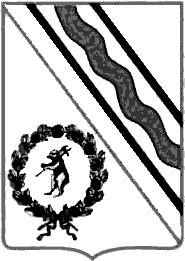 Муниципальный СоветТутаевского муниципального районаРЕШЕНИЕот __________ № _____г. ТутаевО внесении изменений в
Решение Муниципального СоветаТутаевского муниципального районаот 26.11.2020 № 93-г«Об утверждении порядкаопределения размера аренднойплаты за земельные участки,находящиеся в собственностиТутаевского муниципального района,предоставленные в аренду без торгов»В соответствии с Федеральным законом от 06 октября 2003 г.
№ 131-ФЗ «Об общих принципах организации местного самоуправления в Российской Федерации», Земельным кодексом Российской Федерации, постановлением Правительства Российской Федерации от 16 июля 2009 г.
№ 582 «Об основных принципах определения арендной платы при аренде земельных участков, находящихся в государственной или муниципальной собственности, и о Правилах определения размера арендной платы, а также порядка, условий и сроков внесения арендной платы за земли, находящиеся в собственности Российской Федерации», приказом Минэкономразвития России от 12.02.2021 № 68 «О признании утратившим силу приказов Минэкономразвития России от 1 сентября 2014 г. № 540, от 30 сентября 2015 г. № 709, от 6 октября 2017 г. № 547, от 4 февраля 2019 г. № 44 и пункта 1 изменений, которые вносятся в некоторые приказы Минэкономразвития России в части совершенствования правового регулирования в сфере ведения гражданами садоводства и огородничества для собственных нужд, утвержденных приказом Минэкономразвития России от 9 августа 2018 г.
№ 418», приказом Федеральной службы государственной регистрации, кадастра и картографии от 10.11.2020 № П/0412 «Об утверждении классификатора видов разрешенного использования земельных участков», Уставом Тутаевского муниципального района, Муниципальный Совет Тутаевского муниципального районаРЕШИЛ:         1. Внести следующие изменения в Решение Муниципального Совета  Тутаевского муниципального района от 26.11.2020 № 93-г «Об утверждении порядка определения размера арендной платы за земельные участки, находящиеся в собственности Тутаевского муниципального района, предоставленные в аренду без торгов»:1.1. в преамбуле Решения Муниципального Совета Тутаевского муниципального района слова «Министерства экономического развития Российской Федерации от 01 сентября 2014 г. № 540 «Об утверждении классификатора видов разрешенного использования земельных участков» заменить словами «Федеральной службы государственной регистрации, кадастра и картографии от 10.11.2020 № П/0412 «Об утверждении классификатора видов разрешенного использования земельных участков»»;1.2. в приложении к Порядку определения размера арендной платы за земельные участки, находящиеся в собственности Тутаевского муниципального района, предоставленные в аренду без торгов, слова «Министерства экономического развития Российской Федерации от 01.09.2014 № 540 «Об утверждении классификатора видов разрешенного использования земельных участков»» заменить словами «Федеральной службы государственной регистрации, кадастра и картографии от 10.11.2020
№ П/0412 «Об утверждении классификатора видов разрешенного использования земельных участков»».2. Опубликовать настоящее решение в Тутаевской массовой муниципальной газете «Берега».3. Контроль за исполнением настоящего решения возложить на постоянную комиссию Муниципального Совета Тутаевского муниципального района по экономической политике и вопросам местного самоуправления (Кулаков П.Н.).4. Настоящее решение вступает в силу после его официального опубликования.Председатель Муниципального СоветаТутаевского муниципального района 				    М.А. ВанюшкинВременно исполняющий полномочия ГлавыТутаевского муниципального района				      С.А.ФедороваЛИСТ СОГЛАСОВАНИЯ к решениюЭлектронная копия сдана                                 ______________  «____» _________ 2021 года_______Специальные отметки (НПА/ПА) _______________РассылкаАдм. – 1ДМИ – 1ДФ – 1МУ ИЦ «Берега» - 1 экз.Должность, Ф.И.О.,исполнителя и согласующих лицДата и время получения документаДата и время согласования (отказа в согласовании)Личная подпись, расшифровка (с пометкой «Согласовано», «Отказ в согласовании»)ЗамечанияИсполнитель:И.о. начальникаотдела  учета                                                                       и аренды земель  ДМИ АТМР Т.С. Далова Зам. ГлавыАдминистрации ТМРпо имущественнымвопросам – директорДМИ АТМР                                 А.В. ИзрайлеваЗаместитель Главы Администрации ТМР по финансовым вопросам – директорДепартамента финансовО.В. НизоваНачальник юридического отдела                                           В.В. КонновУправляющий деламиАдминистрации ТМРС.В. Балясникова